Point of Sale,  Artist account details: PLEASE COMPLETEArtist Name:                                               BSB No:                              Account No: _____________________________________________________________________Membership Fee- $50pa.   Please transfer to Westpac details are :- Art West Community Gallery BSB 034-055 Account Number 351700  please identify your deposit with your full name. Amount Paid $_________        Please circle  -     Cash/Paypal/Direct Deposit/OtherI give permission for Art West Community Gallery to distribute my  contact details amongst the group.I  give permission for Art West Community Gallery to use photographs of my artworks for marketing purposes. OFFICE USE ONLY : Received By…………………………Date Joined……………………………………..MEMBER TO KEEP THIS PAGEMembership With Art West Community Gallery Provides:A network of artists, artist support within the group, professional and skills development opportunities.Art collaborative exhibitions, workshops,  pop up art galleries, and other approaches to installation.Regular  Meetings: exhibition planning and development, strategy initiatives and policy development for Art West Community Gallery.Artist Talks and Media development and exposure through advertising. Member’s Badge.Collaborative approach to exhibiting and enriching each member’s experience as an artist.Advertising through various Marketing Media.A local collective of artists from Brisbane coming together to showcase their works.A professional art gallery concept to sell your works.Exhibition fee will apply to the artist exhibiting only; commissions paid to Art West Community Gallery. An expression of interest will be invited by members wanting to exhibit followed by a submit form of the works for that specific installation exhibition. Not all works will be guaranteed acceptance. Opening Nights for exhibition showings.Membership to Brisbane Visual Arts CommunityInvitation to Facebook group pages, posting of artist profile and works via social media- in association with Art West Community Gallery.Exposure via our sophisticated web site showcasing your biography and artwork photos. 			CONSIGNMENT AGREEMENT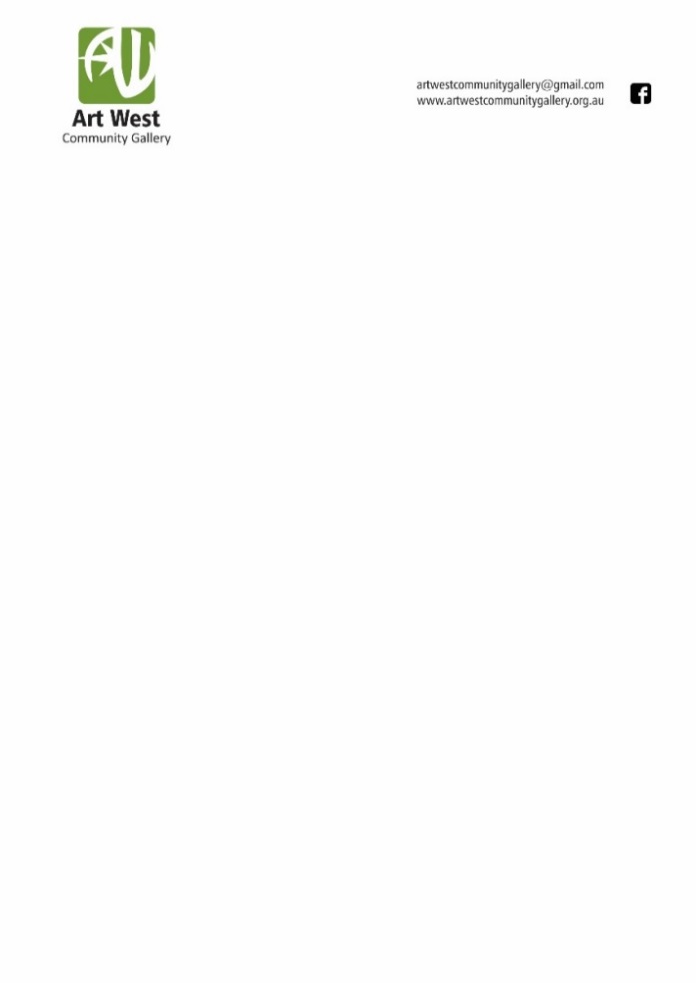 Name:______________________________________________Date___________________Address:____________________________________________________________________Phone:_____________________Mobile:____________________Email:________________BANK ACCOUNT DETAILS (Please complete)Artist’s Name			BSB NO:		Account No:		Account Name:__________________________________________________________________________________I,_____________________declare that I am a “Hobby Artist” and am therefore not required to comply with GST.  Signed by Artist__________________________________________Date:__________________________Consignment Conditions (PLEASE READ CAREFULLY):To exhibit Artists must be current financial members of Art West Community Gallery.All art entered for exhibitions must be the original work of the artist, not subject to copyright infringement. Artworks must be presented in a clean and acceptable state of repair, ready for hanging (2 D Rings or equivalent with wire) and have artist’s name, title of artwork and medium on the back. Wet paintings will not be accepted. Entries considered to be not of an approved standard for our Community gallery will be rejected. AWCG reserves the right to reject any entry at its sole discretion. Entry form may be lodged online before bump-in or manually at bump-in or on specified gallery days.Current consignment fee is $10 per painting for the duration of the exhibition.  Maximum number of artworks to be specified by the Committee for each exhibition. Entries must be received by the date and time specified.As a volunteer group It is a requirement that exhibiting artists must sign for roster duty during the exhibition. Hours to be covered for an exhibition by each artist is to be specified by the roster coordinator. If artists do not attend for their assigned roster without arranging a substitute, their artwork may be removed from the exhibition. AWCG retains 10% commission on sales in the Gallery.Artworks sold during an exhibition entitle the artist to exhibit a replacement artwork of a similar size.All possible care will be taken by volunteers with all artworks. AWCG accepts no responsibility for loss, damage or theft. It is at the artist’s discretion to arrange their own insurance.All payments to Artists are made post exhibition via Electronic Funds Transfer only. Please ensure you complete the bank details section of this form. Exhibitors are deemed to have consented to reproduction of their work for media promotion. Any artworks not collected within the time specified after an exhibition, will be stored at Art West Community Gallery and in the absence of appropriate arrangements at the expiry of a further one month will be deemed to be the property of Art West Community Gallery and may be sold or otherwise disposed of by discretion of the Committee. By signing the following I understand I have read and agreed to the above:Artist’s Signature:_______________________________Date:________________________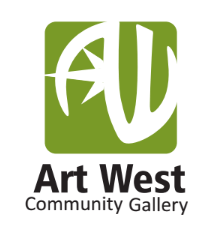 Membership ApplicationArt West Community  Gallery Email  Membership form to  artwestcommunitygallery@gmail.comWeb Site:  www.artwestcommunitygallery.org.auFOR FULL CONDITIONS OF MEMBERSHIP REFER TO PAGE 3Name:Email:Home Address:Mobile:- or otherWebsite:-Facebook: Yes or No (Please circle)What is your preferred choice of medium/s to work with or artistic styleOther Gallery Assistance you may be able to offer 